О подготовке к олимпиаде обучающихсяВ целях выявления и развития обучающихся, проявляющих выдающиеся способности в различных предметных областях, создания   условий для качественной подготовки школьников к участию во всероссийской олимпиаде школьников в 2023/2024 учебном году приказываю:1. Утвердить:  	         - план работы с одаренными школьниками в 2023/2024 учебном году в соответствии с приложением № 1 к настоящему приказу; -  перечень педагогических работников, ответственных за подготовку школьников к участию во всероссийской олимпиаде в 2023/2024 учебном году по каждому общеобразовательному предмету в соответствии с приложением № 2 к настоящему приказу (по согласованию).2. МКУ «ИМЦ РО»:Обеспечить организацию и координацию работы педагогических работников, ответственных за подготовку к участию во всероссийской олимпиаде, с одаренными учащимися.                                                Срок: в течение учебного года2.2. Осуществить мониторинг достижений одаренных учащихся по итогам их участия в школьном, муниципальном, региональном этапах всероссийской олимпиады школьников.                                               Срок: в течение учебного годаОсуществлять сопровождение обучающихся по подготовке к олимпиаде.                                 Срок: сентябрь 2023 годаРуководителям ОУ: Сформировать банк одаренных учащихся школы.                                               Срок: до 25 сентября 2023 года Разработать план подготовки учащихся к участию во всероссийской олимпиаде школьников в текущем учебном году.                                                Срок: до 26 сентября 2023 годаОрганизовать обучение одаренных учащихся в районной очно- заочной школе «Мир», в областной очно- заочной школе «Созвездие», в областном центре «Гагарин».                                                Срок: в течение года Обеспечить подготовку и участие учащихся в тьюторской подготовке на областном и районном уровне.                                                 Срок: в течение учебного годаОрганизовать сотрудничество с родителями одаренных школьников, предусмотрев при этом психологическое сопровождение семьи, совместную практическую деятельность ребенка и его родителей, поддержку и поощрение родителей на уровне школы, муниципального образования и т.п.                                                         Срок: постоянноПредусмотреть меры стимулирования, адресной материальной помощи и поощрения одаренных школьников и их наставников.                                                  Срок: постоянно                  Контроль за исполнением данного приказа оставляю за собой.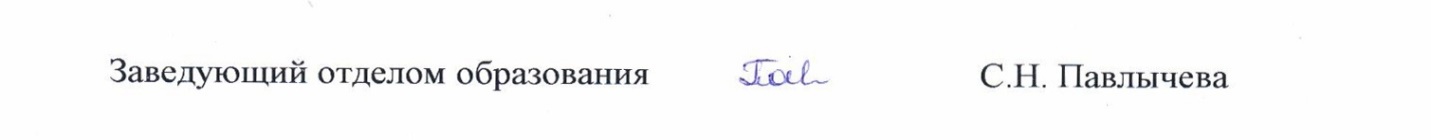 План работы с одаренными школьниками в 2023/2024 учебном годуСписок учителей, ответственных за подготовку учащихся района к олимпиаде.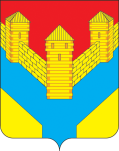 Муниципальное казенное учреждениеОтдел образованияадминистрацииИлекского районаОренбургской областиул.Октябрьская,21с.Илек,Оренбургской области,461350Тел. (35337) 2-21-72,факс 2-21-7256ouo23@obraz-orenburg.ru    Приказ №131 -р от 30.06.2023  Приложение № 1                                                                                                     к приказу отдела образованияот ________ №______№Планируемое  мероприятиеСрокОтветственныйПланируемый результат1Первичное анкетирование учащихся на выявление их общей и предметной одаренности, составление банка данных учащихся учителями - предметникамиАвгуст -сентябрь 2023Руководители ОУ Занесение данных учащихся в банк одаренных учащихся.2Работа с учителями высшей и первой категории по организации подготовки к участию в олимпиаде на районном уровнеСентябрь 2023МКУ «ИМЦ РО»Руководители ОУФормирование графика подготовки обучающихся3Разработка программы по работе с одаренными детьми по подготовке к олимпиадамсентябрь- октябрь 2023Зам.директоров по УВР программа4Разработка индивидуальных маршрутов для обучающихся- победителей и призеров 2022-2023 учебного годаСентябрь2023Зам.директоров по УВРТочечная подготовка участников5Формирование нормативно-правовой базы по работе с одаренными детьмисентябрь- октябрь 2023Заместители директоров  по УВРИващенко Е.В.Приказ об утверждении программыПриказ об утверждении курсов по выбору и факультативовПоложение о стимулирующих надбавках педагогов Положение об индивидуальных образовательных программах одаренных учащихсяПриказы  о проведении школьных конкурсов и конференцийПриказы по проведению олимпиады6Оформление согласий на обработку персональных данных участников олимпиадысентябрь 2023Заместители директоров по УВРОзнакомление учащихся, родителей с порядком проведения олимпиады7Организация работы группы по олимпиадному движениюсентябрь – октябрь2023Иващенко Е.В.Организация информирования родителей по вопросам проведения олимпиад, конкурсов различных уровней8Утверждение расписания курсов по выбору и факультативов, нацеленных на развитие интеллектуальных способностей учащихся на 2023-2024 учебный годсентябрь 2023Руководители ОУМБУ ДО Дом творчестваУтвержденное расписание занятий курсов по выбору и факультативов 9Формирование индивидуальных образовательных маршрутов учащихся сентябрь 2023Руководители ОУИндивидуальные образовательные маршруты на каждого  ребенка 10Организация обучения одаренных школьников на образовательных порталах сентябрь2023Иващенко Е.В.Руководители ОУМетодические рекомендации по обучению в сети Интернет11Проведение школьного этапа всероссийской олимпиады школьников. До 31 октября 2023Руководители ОУСулейманова А.А.Иващенко Е.В.Участие детей в данных мероприятиях – 80%12Организация работы районной очно- заочной школы «Мир»В течение годаТуманова О.С.МБУ ДО Дом творчестваКомплектование школы, утверждение программ13Проведение муниципального этапа всероссийской олимпиады школьниковДо 15 декабря 2023 годаРуководители ОУСулейманова А.А.Иващенко Е.В.Участие детей в данных мероприятиях – 30%14Подготовка и участие школьников в областном этапе всероссийской олимпиады школьников.Ноябрь 2023 года - февраль2024 годаИващенко Е.В.Сулейманова А.А.Туманова О.С.Результативность участия в олимпиаде15Собеседование с учителями, ответственными за подготовку участников регионального этапа всероссийской олимпиады ноябрь , декабрь 2023 годаИващенко Е.В.Учителя - тьюторыВыявление затруднений, корректировка плана подготовки к олимпиаде16Проведение встречи с родителями одаренных учащихся с заведующим МКУ Отдел образованиядекабрь 2023 годаИващенко Е.В.Награждение родителей17Создание системы дистанционного участия детей в предметных олимпиадахв течение годаТуманова О.С.Дистанционная подготовка учащихся18Организация научно-поисковой работы учащихся в течение годаТуманова О.С.Результативное участие в конкурсах и конференциях различных уровней. Мониторинг работы школьных научных обществ19Проведение районной конференции «Юность. Наука. Третье тысячелетие». Участие в областных конференциях исследовательских работ.Участие во Всероссийских перечневых конкурсахмарт 2024по положениюТуманова О.СУчастие не менее 45 учащихся. 3-4 призовых места1-2 призовых места20Проведение районных конкурсов для одаренных учащихся, организация участия в областных конкурсах.В течение годаИващенко Е.В.Руководители ОУУвеличение количества участия в конкурсных мероприятиях21Работа с педагогическими кадрами. Семинары по теме: «Особенности обучения одаренных детей»Ноябрь, каникулыРуководители  РМО учителей-предметниковПовышение уровня педагогического мастерства работы с одаренными детьми 22Работа с родителями. Проведение лекториев для родителей по темам: «Сложности психического развития  одаренных детей», «Развитие и формирование одаренности в процессе обучения, воспитания и общения»В течение года в рамках проведения родительских всеобучейРуководители ОУРазвитие сотрудничества учителей и родительской общественности в работе с одаренными учащимися 23Отслеживание результативности участия школьников в конкурсах и олимпиадах различного уровняВ течение годаРуководители ОУИващенко Е.В.Туманова О.С.Ведение банка данных одаренных детей24Организация сетевой подготовки обучающихся к результативному участию в олимпиадах и конкурсах.В течение годаРуководители ОУИващенко Е.В.Туманова О.С.Повышение результативности участияПриложение № 2                                                                                                     к приказу                                                                 от ___________ №______№ПредметУчитель, категорияШкола 1Астрономия Федоров В.Б., 1 кат.МБОУ Нижнеозернинская СОШ2ГеографияОрловская Л.Е., ВКМБОУ Илекская СОШ №13Физическая культураКапнин Ю.И., ВКМБОУ Илекская СОШ №14ПравоПодольских И.А., ВКМБОУ Илекская СОШ №15Английский языкСизинцева С.В., ВКМБОУ Илекская СОШ №26Биология Квасникова Л.А., ВКМБОУ Красноярская СОШ7Немецкий языкЛисина Т.П. 1 кат.МБОУ Сладковская  СОШ8МатематикаХоренко Л.В.МКУ «ИМЦ РО»9Русский языкЗаводчикова С.Л., ВКМБОУ Илекская СОШ №210Технология Зарыковская И.В., ВКМБОУ Димитровская СОШ11ОБЖСалминова Н.Т., ВКМБОУ Кардиаловская СОШ12Французский языкБарабанова Е.А., 1 кат.МБОУ Красноярская СОШ13Информатика и ИКТЧеботаева А.И., 1 кат.МБОУ Илекская СОШ №114ЛитератураДенисова И.А., ВКМБОУ Илекская СОШ №115Обществознание Кирилюк В.В., 1 кат.МБОУ Илекская СОШ №216ФизикаВеличкова С.Н., ВКМБОУ Илекская СОШ №117МХКЗайцева В.В., ВКМБОУ Илекская СОШ №118Химия Факиров Д.А., ВКМБОУ Илекская СОШ №219История Кариев В.А. ВКМБОУ Илекская СОШ №220ЭкологияКвасникова Л.А., ВКМБОУ Красноярская СОШ21Экономика Нигматулина А.С., ВКМБОУ Илекская СОШ №2